Pink 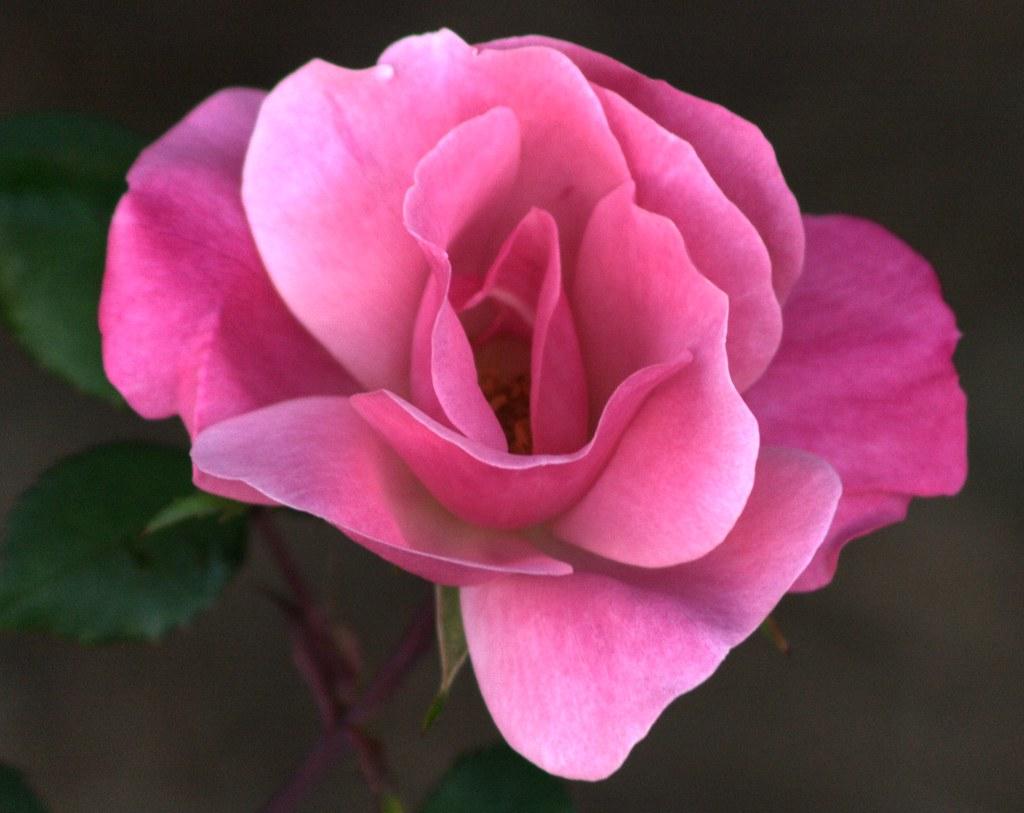 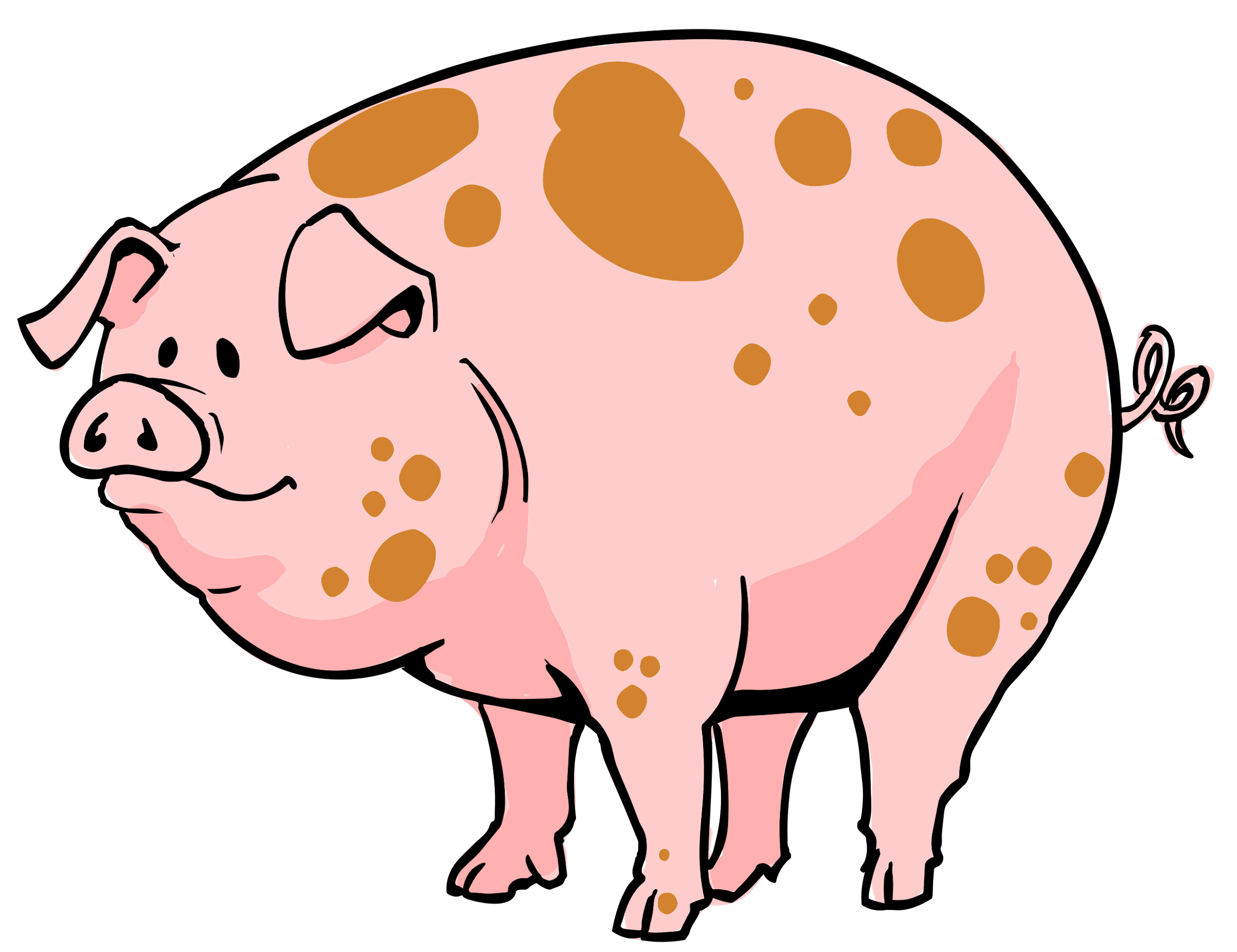 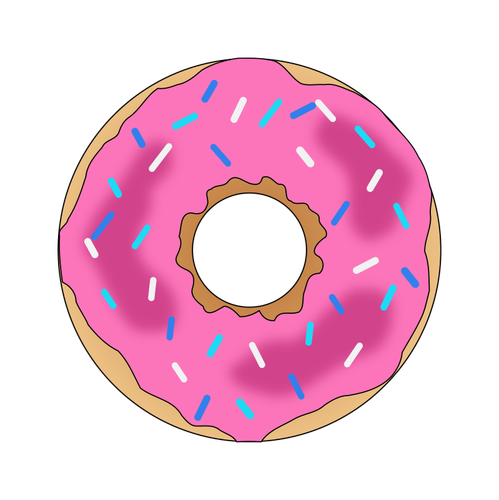 